Private and ConfidentialDear The court said you must do some reparation work. This is work you have to do because you did something wrong.The work:•	Does something to help someone or a group of people•	Helps you put something rightPlease come to do your reparation work on:You must let me know first when you have a very good reason for not coming to your reparation. Yours sincerelyContact:Add your logo hereDirect Tel:Add your logo hereFax:Add your logo hereemail:Add your logo hereYour ref:Add your logo hereOur ref:Add your logo here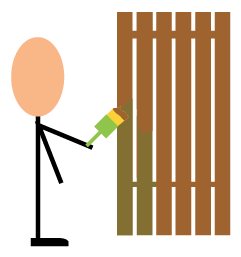 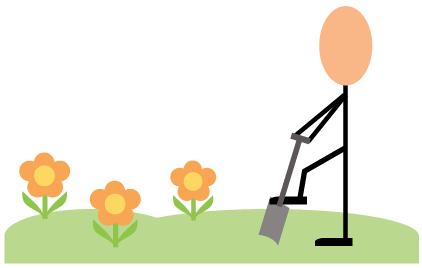 Reparation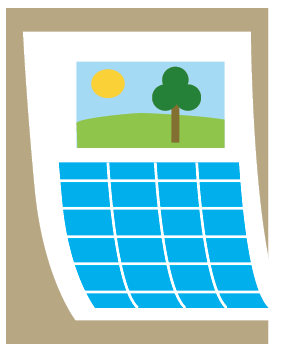 Date: Date: Date: Date: 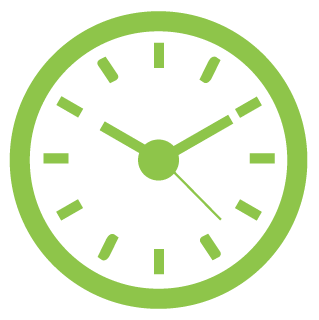 Time: To:Time: You will be collected from:You will be collected from:You will be collected from:You will be collected from: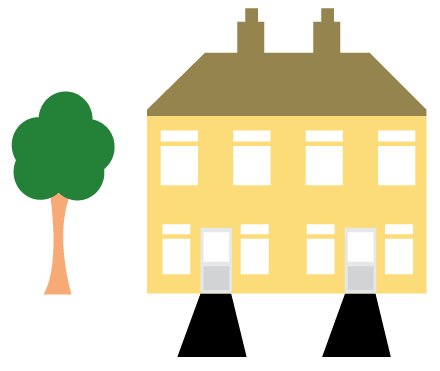 Place: Place: Place: Place: Date: Date: Date: Date: Time: To:Time: You will be collected from:You will be collected from:You will be collected from:You will be collected from:Place: Place: Place: Place: Date: Date: Date: Date: Time: To:Time: You will be collected from:You will be collected from:You will be collected from:You will be collected from:Place: Place: Place: Place: Date: Date: Date: Date: Time: To:Time: You will be collected from:You will be collected from:You will be collected from:You will be collected from:Place: Place: Place: Place: 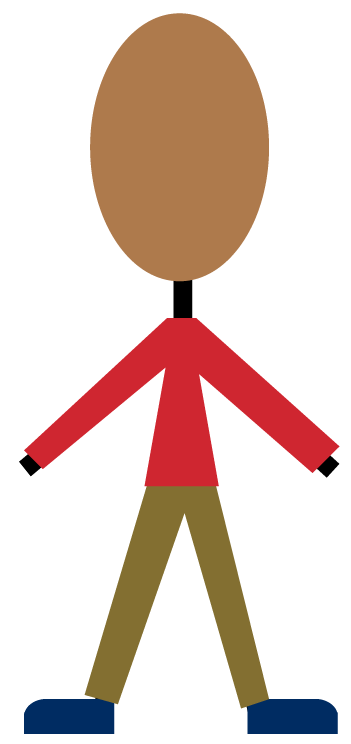 Please wear old sensible clothing and comfortable footwear.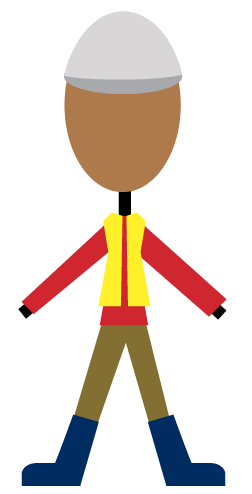 We will get you any protective clothing or footwear needed for your reparation work. This protective clothing and footwear must then be worn.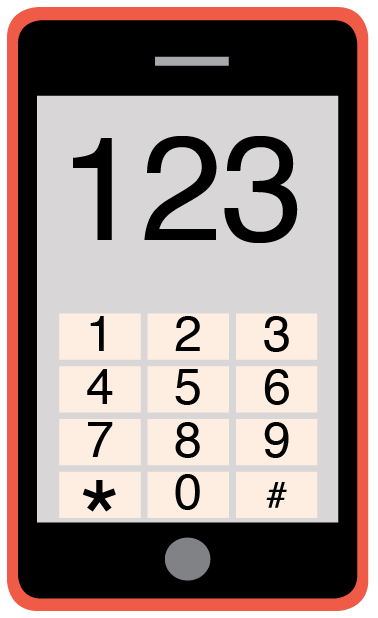 Please phone me on  to talk about any problems you have coming to this meeting.